Администрация муниципального образования «Город Астрахань»РАСПОРЯЖЕНИЕ07 августа 2019 года № 1971-р«О временном ограничении дорожного движения на время проведения мероприятий, посвященных Дню физкультурника»В соответствии с Федеральными законами «Об общих принципах организации местного самоуправления в Российской Федерации», «Об автомобильных дорогах и о дорожной деятельности в Российской Федерации» и о внесении изменений в отдельные законодательные акты Российской Федерации, «О безопасности дорожного движения», Законом Астраханской области «О случаях установления временных ограничения или прекращения движения транспортных средств по автомобильным дорогам регионального или межмуниципального, местного значения в границах населенных пунктов», постановлением Правительства Астраханской области от 16.03.2012 № 86-П «О Порядке осуществления временных ограничения или прекращения движения транспортных средств по автомобильным дорогам регионального или межмуниципального, местного значения в Астраханской области», Уставом муниципального образования «Город Астрахань», в связи с проведением мероприятий, посвященных Дню физкультурника:1. Ввести временное ограничение дорожного движения 10.08.2019 с 14:00 до 22:00 по ул. М. Горького от ул. Свердлова до ул. Пугачева.2. Ввести временное ограничение остановки и стоянки частного автотранспорта 10.08.2019 с 10:00 до 22:00 по ул. М. Горького от ул. Свердлова до ул. Пугачева.3. Утвердить прилагаемую схему расположения технических средств организации дорожного движения на время проведения мероприятий, посвященных Дню физкультурника.4. Управлению по коммунальному хозяйству и благоустройству администрации муниципального образования «Город Астрахань» в течение семи дней со дня принятия настоящего распоряжения администрации муниципального образования «Город Астрахань» направить его в адрес УГИБДД УМВД России по Астраханской области.5. Управлению информационно политики администрации муниципального образования «Город Астрахань» опубликовать настоящее распоряжение администрации муниципального образования «Город Астрахань» в средствах массовой информации и разместить на официальном сайте администрации муниципального образования «Город Астрахань».6. Контроль за исполнением настоящего распоряжения администрации муниципального образования «Город Астрахань» возложить на начальника управления по коммунальному хозяйству и благоустройству администрации муниципального образования «Город Астрахань».Глава администрации Р.Л. Харисов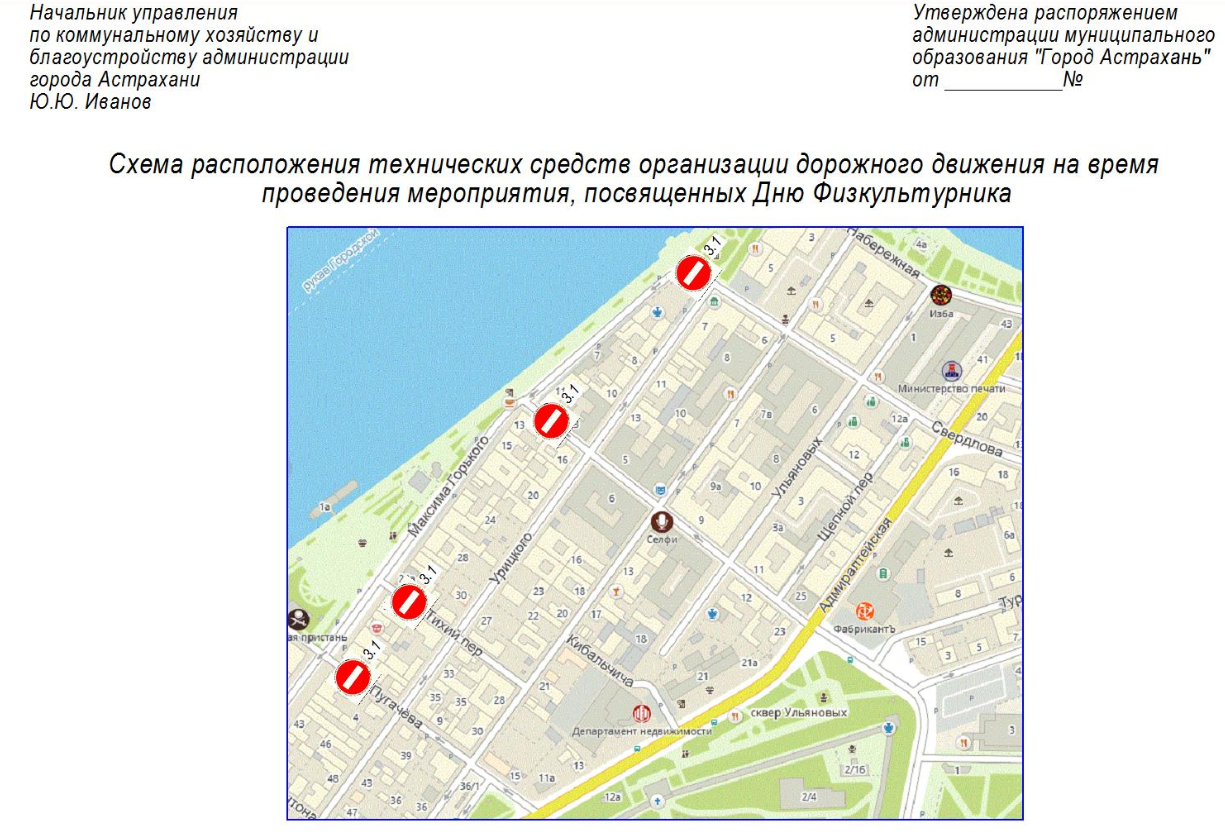 